World History: Expect Greatness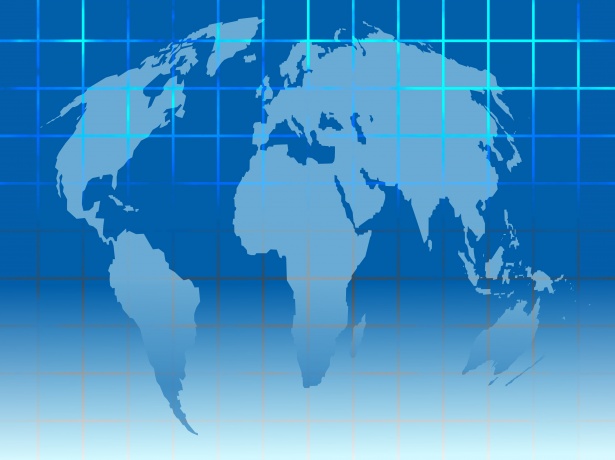 Mrs. Taylor	staylor@bigfork.k12.mt.us	Office phone:  406-837-7420 ex. 4231	Room 203	Prep period: 7thMaterials that students need:  paper, pen or pencil and a box of KleenexTeacher Provided Materials:  World History textbooks, other readings (Library), movies etc.Course Description:An examination of the beginnings of civilization (3000 BCE) to the nineteenth century (1850 CE).  In addition to learning geography, culture and history, the students will see how past choices, kingdoms, cultures and peoples influence our world today.  Students will come away with knowledge of where this world has been and where they would like to take it.  Discovering the importance of learning from the past to make themselves better citizens for the future, will also encourage them to better understand and deal other cultures in this global world.Units to be covered	The Beginnings of Civilization (How history is discovered & Early River Civilizations)	Civilizations of the Mediterranean World (Greece, Rome & Christianity)	The World in Transition (Byzantine Empire, Islamic Empire, Middle Ages & Crusades)           Transition in America and Africa (Native Tribes)	Emergence of Modern Nations (Renaissance, Reformation, Scientific Revolution etc.)	World Wide Geography & Local Native American CulturesRequirementsStudents will be expected to read the required text and be ready for quiz or discussion on reading.  They will be required to complete all worksheets, presentations, reports, etc. on the assigned due date.  Students will also be tested on materials learned.  During this course there will be several assignments where students will have to collect information on their own for debates, papers and presentations.   Late assignment policy:  Students have until the end of the day that the assignment is due to get full credit. By the next day the assignment is worth 50%.  On the third day it is worth nothing.  School absent policy comes into play if student is absent.  When there is an unexcused absence the student will receive 20% off. This policy is preparing students for their adult careers.ExpectationsBeing prepared and prompt upon entering class.  Respectful to all people and things in the classroom.  Being ready to learn and being productive to meet academic goals. If You Choose to Break A RuleWarningCleaning Lunch detentionDiscipline ReferralParent notification with a call or conference (Anytime I feel it necessary)These are subject to severity of behavior and/or repetition of the behavior.Rewards		Praise (daily)		Positive emails home (random)		Various other positive perks (throughout the semester)		Joy of learning (each day of the semester)Grading Scale: 100-90% A89-80%   B79-70%   C69-60%   D59-50%   FGrade Distribution within quarters:Tests  45%Classroom work 35%Projects 15%Quiz 5%Grade Distribution:Q1 (45%) & Q2 (45%) & Exam (10%) = S1Q3 (45%) & Q4 (45%) & Exam (10%) = S2Cell Phone Policy:Cell Phones will be used only in regards to assignments that need Internet access.  When there is not an assignment, students will need to have their phones turned off and put away.  If a student is caught using their phone in class, it will be taken away for the period.  If they are caught a second time the phone will remain in my classroom until the day is over.  On the third offense, the phone will be sent to the office, where the parent will have to come in to pick it up.  Students will not be allowed to take their phones with them into the bathrooms. When using the bathroom, students will leave their phones on the teacher’s desk.Attendance Policy:Any student, who is absent from class ten (10) or more class periods during any quarter, will be subject to individual classroom teacher policies, which may affect student grades.  Possible sanctions may be assessed on the student up to and including the loss of credit.  (Per Bigfork High School Handbook p16 & 17)Classroom Policy:  If student misses class more than ten (10) days, teacher has a right to not give credit. This will be determined on if they are unexcused or excused absences and on their ability to make up the work within the allowed time period.Please read through page 16-17 in the handbook for any questions regarding the types of student absences.Tardy Policy:Class starts promptly when the bell rings, and it is expected that all students are ready to start when the bell rings.Students need to be in the room when the bell rings.  If they are not they are tardy, unless pre-arranged.If there are no tardies by the end of the quarter the student will be awarded a 1% increase in their grade.Please read through and sign below.___________________________   ______________________Parent/Guardian				DateEmail__________________________   _______________________Student 				  	DateIf you have any questions, please email me at staylor@bigfork.k12.mt.us or call 406-837-7420 ext. 4238